TUYÊN TRUYỀN, PHỔ BIẾN VỀ CHUYỂN ĐỔI SỐNgày 22/4/2022, Thủ tướng Chính phủ đã ký Quyết định số 505/QĐ-TTg lấy ngày 10/10 hằng năm là ''Ngày Chuyển đổi số quốc gia''. Đây là một ngày ý nghĩa với công cuộc chuyển đổi số tại Việt Nam. Ngày Chuyển đổi số quốc gia được tổ chức hằng năm nhằm đẩy nhanh tiến độ triển khai các nhiệm vụ về chuyển đổi số quốc gia, thực hiện có hiệu quả Chương trình Chuyển đổi số quốc gia đến năm 2025, định hướng đến năm 2030.Vừa qua, ngày 23/7/2022, tại Hội trường Trung tâm Văn hoá, thể thao và Học tập cộng đồng, Uỷ ban nhân dân xã Tân Hội đã phối hợp cùng Hội Liên hiệp Phụ nữ xã tổ chức tuyên truyền về chuyển đổi số đến người dân trên địa bàn xã với hơn 30 người tham gia. Qua đó, góp phần giúp người dân hiểu rõ hơn về ý nghĩa và tầm quan trọng của chuyển đổi số.Đồng thời, hướng dẫn người dân tạo tài khoản dịch vụ công, nộp hồ sơ trực tuyến, thanh toán trực tuyến và sử dụng các ứng dụng tiện ích được cung cấp trên các ứng dụng di động, thiết bị thông minh.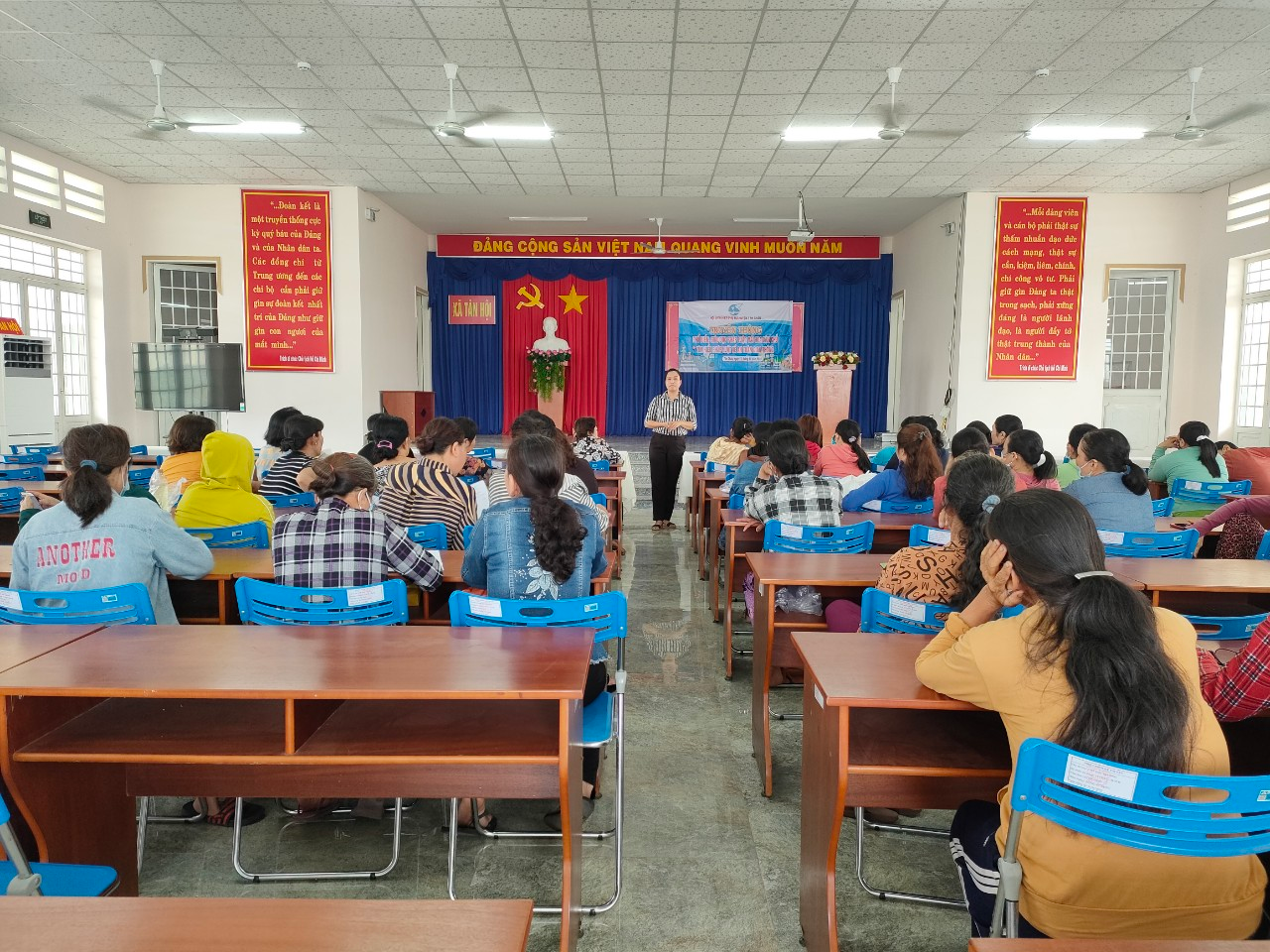 